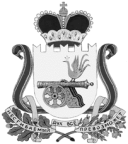 ВЯЗЕМСКИЙ РАЙОННЫЙ СОВЕТ ДЕПУТАТОВРЕШЕНИЕот 24.08.2022 № 64Об увековечении памяти Почетных граждан Вяземского района Гайдуковой Э.С., Пуцыкина А.В. Рассмотрев предложения комиссии по топонимике и увековечению памяти выдающихся событий и личностей в муниципальном образовании «Вяземский район» Смоленской области о  возможности установки мемориальных досок в память о Почетном гражданине Вяземского района Гайдуковой Эмилии Степановне по адресу: Вяземский район, село Туманово, ул. Ленина, д.76; в память о Герое Российской Федерации, Почетном гражданине Вяземского района Пуцыкине Алексее Викторовиче по адресу: Вяземский район, село Вязьма-Брянская, ул. 50 лет Победы, д.30 на основании Положения об увековечении памяти выдающихся личностей  и (или) исторических событий на территории  муниципального образования, в соответствии с Уставом муниципального образования «Вяземский район» Смоленской области, Вяземский районный Совет депутатов РЕШИЛ: 1. Увековечить память Почетного гражданина Вяземского района Гайдуковой Эмилии Степановны, в форме установки памятной доски на фасаде здания МБОУ Тумановская СШ  по адресу: Вяземский район, село Туманово, ул. Ленина, д.76.2. Увековечить память Почетного гражданина Вяземского района, Героя Российской Федерации, Почетного гражданина Вяземского района Пуцыкина Алексея Викторовича, в форме установки памятной доски на фасаде здания жилого дома по адресу: Вяземский район, село Вязьма-Брянская, ул. 50 лет Победы, д.303. Опубликовать настоящее решение в газете «Вяземский вестник» и разместить на официальном сайте муниципального образования «Вяземский район» Смоленской области. Председатель Вяземского районного  Совета депутатов                                                                  В.М. Никулин